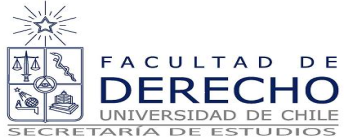 MATRICULA EXTRAORDINARIA ALUMNOS ANTIGUOS  2015SE COMUNICA A LOS ALUMNOS ANTIGUOS, QUE LA MATRICULA DE LOS REZAGADOS TIENEN PLAZO HASTA EL LUNES 16 DE MARZO, HORARIO 09.00 HRS HASTA 14:00 HRS.PUNTO DE RECEPCIÓN DE DOCUMENTO SE REALIZARA EN LA FACULTAD DE ARQUITECTURA Y URBANISMO.